Blick über den Zaun 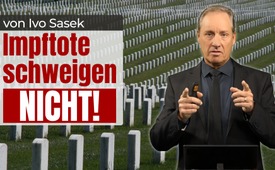 Impftote schweigen nicht – Pfizers Supergau (von Ivo Sasek)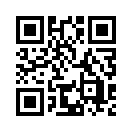 Pfizers Massenmord-Verhüllungsplan schlägt auf ihn zurück. Kla.TV-Gründer Ivo Sasek kommentiert hier brisante Pfizer-Akten, die per Gerichtsbeschluss statt für 75 Jahre versiegelt, der Öffentlichkeit zugänglich gemacht wurden. Pfizer rechnete eindeutig schon vor Impfstart mit der „Zeitbombe Impftod“, nicht aber mit dem hörbaren Schrei der Impftoten aus allen möglichen Statistiken. Die deutsche Rentenkasse z.B. beklagte vor Covid-Impfstart noch ein Defizit von € 6,5 Mrd.! Jetzt aber, keine zwei Jahre nach Covid-Impfstart, erwartet sie wegen der hohen Sterblichkeitsrate einen Überschuss von € 2,1 Mrd. Das ist ein Plus von  8600 x 1 Million! Ein aufrüttelnder „Todes-Countdown-Boxenstopp“.Ivo Sasek:
Die deutsche Rentenkasse hatte noch im Jahr 2019 ein Defizit von 6,5 Milliarden Euro zu beklagen! Jetzt aber, keine zwei Jahre seit Covid-Impfbeginn, konnte dieselbe Rentenversicherung der Deutschen Presse-Agentur mitteilen, dass sie wegen der hohen Sterblichkeitsrate einen Überschuss von 2,1 Milliarden Euro erwartet. 

Ausschnitt aus der Sendung „Der Todescountdown läuft!“ (www.kla.tv/17843): 
„Alle Sterbelisten der Welt beweisen bis dato, dass es bis hierher, also 30. Dezember 2020, keine höhere Sterberate gab als in normalen Grippejahren, eher darunterliegend.“

Ivo Sasek:
Die deutsche Rentenkasse hatte noch im Jahr 2019 ein Defizit von 6,5 Milliarden Euro zu beklagen! Jetzt aber, keine zwei Jahre seit Covid-Impfbeginn, konnte dieselbe Rentenversicherung der Deutschen Presse-Agentur mitteilen, dass sie wegen der hohen Sterblichkeitsrate einen Überschuss von 2,1 Milliarden Euro erwartet. Diese Fakten hat das Manager Magazin am 28. Dezember 2022 ans Licht gebracht, unter dem Titel, ich zitiere: „Volle Kassen! Höhere Sterblichkeit verhilft Rentenversicherung zu Milliardenüberschuss.“ Also innert nur gerade zwei Jahren seit Impfbeginn 8600 x 1 Million € weniger Rentenausgaben, allein in Deutschland, bedeutet das. Das sind jetzt die – unmittelbar nach der Covid-Impfung – leergefegten Altersheime, über die Kla.TV berichtet hat, was sämtliche Mainstream Medien aber geleugnet, und als Hirngespinste von Schwurblern verleumdet haben! Und auch unsere Staatsanwaltschaften haben alle diesbezüglichen Warnschreie nicht die Bohne interessiert – bis dato noch nicht! Und die Rechnung von Bill Gates, Rockefellers, Klaus Schwab usw., die Menschheit zu dezimieren, ist also ganz offensichtlich am Aufgehen und wird weiter aufgehen, so wir sie nicht endlich als vereintes Volk aufhalten, kontrollieren und entmachten! Alle folgenden Ereignisse und Zahlen, die ich euch gleich präsentieren werde, decken sich 1:1 mit dieser Entwicklung der Rentenkasse. Hier haben wir es ja im Grunde genommen mit einem unmerklichen Eingeständnis des Schreckens zu tun.

Die Berichte der investigativen Journalisten Naomi Wolf und Steven Bannon geben nun diesem Eingeständnis ein Gesicht. Der ebenfalls freie Aufklärer Boris Reitschuster hat deren Berichte in seiner Reportage vom 7. März 2023 unter dem Titel zusammengefasst: „Verbrechen gegen die Menschheit“ von „präzedenzlosem Ausmaß!“ Die Pfizer-Files – der GAU für den Pharma-Riesen!

Es handelt sich dabei um hunderttausende Seiten Beweismaterial, die der Pharmariese Pfizer - wider jedes bessere Wissen - vor der Öffentlichkeit verstecken wollte. Als eine professionelle Aufklärer-Bewegung, zu Deutsch genannt „Gesundheitswesen- und medizinisch Berufstätige für Transparenz“ von diesem schrägen Vorhaben Wind bekommen hat, hat sie im August 2021 ihr gesetzliches Recht auf Einsicht in diese Dokumente eingefordert. Die FDA, das ist die Lebens- und Arzneimittelbehörde der USA, hatte daraufhin gerichtlich beantragt, dass diese Pfizer-Dokumente für 75 Jahre geheim gehalten werden sollen – eine Zeitspanne also, nach der sowohl alle Hauptverantwortlichen als auch alle gegenwärtigen Kritiker dieses Völkerverbrechens bereits gestorben sein dürften.
Doch die benannten Aufklärer konnten diese versuchte Geheimhaltung gerichtlich erfolgreich abschmettern. Daraufhin hat Naomi Wolf mit ihrem DailyClout-Team ein Projekt gestartet, das zum Ziel hat, die freigeklagten Dokumente für die Öffentlichkeit auszuwerten. Sie suchten dazu professionelle Mitwirker und in kürzester Zeit waren etwa 3.500 Freiwillige mit an Bord, Hunderte hochkarätige Spezialisten aller Gattung, inklusive Naomis früherem Gegenspieler Steve Bannon. Seit Ende Januar 2023 sind nun bereits die ersten 50 Pfizer-Berichte aus dem Jahr 2022 in Buchform erhältlich: 
Und um diese  geht es mir jetzt.

Zurück aber nochmal zu diesem gerichtlich abgeschmetterten Antrag der FDA: Erstaunlicherweise hat die Justiz diesen Antrag der FDA auf 75 Jahre Geheimhaltung abgeschmettert. Wer allerdings daraus abgeleitet hat, dass diese Abschmetterung ein Totalsieg gewesen sei, der irrt. Denn wer gut aufgepasst hat, der hat erkannt, dass der texanische Bezirksrichter Mark Pittman einen wirklich höchst fragwürdigen Gerichtsentscheid gefällt hat. Er hat Pfizer nämlich lediglich in der Art einer „Salamitaktik“ verurteilt. Wie denn das? Ganz einfach, indem er Pfizer zuerst einmal nur dazu verdonnert hat, ab sofort 12.000 der verheimlichten Dokumentseiten herauszurücken. Hernach dann jeden Monat weitere 55.000 Seiten, bis dann schließlich alle insgesamt 300.000 Seiten dieser verschwiegenen Dokumente freigegeben sind. Damit auch jedes Kind verstehen kann, was hier gerade abgeht, wende ich dieses Gerichtsurteil einmal auf eine Räuberbande an, die irgendwo 300.000 Goldmünzen gestohlen und verbuddelt hat. Nun verurteilt sie der Richter in lautem Ton und befiehlt in aller Strenge: Ihr habt jetzt sofort 12.000 der gestohlenen Goldmünzen aus eurem Versteck zu holen! Jawohl, ihr bösen Jungs! Und dann müsst ihr jeden Monat weitere 55.000 Goldstücke aushändigen, und zwar so viele Monate lang, bis ihr alle 300.000 Goldmünzen herausgerückt habt! Sind wir doch einmal ehrlich und recht nüchtern: Selbst bei gestohlenen Goldmünzen wäre ein solches Gerichtsurteil doch ein glatter Hohn.
Hier geht es aber um verheimlichte Dokumente, versteht ihr? Und auf jedem einzelnen der 300.000 Blätter sind geheim gehaltene Forschungsergebnisse, die darüber Auskunft geben, wie viele grauenhafte Impfschäden durch die Covid-19-Experimentalstoffe tatsächlich verursacht wurden. Wie wir gleich sehen werden, musste Pfizer nämlich schon während der ersten 12 Wochen der Impfstoff-Einführung extra 2.400 Vollzeit-Mitarbeiter anheuern, um alle eingegangenen Schadensmeldungen dokumentieren zu können. Denken wir allen Ernstes, Pfizer würde diese richterlich verordnete Schonzeit nicht mit allen Mitteln nutzen, um seine Verbrechen nur umso mehr zu vertuschen? Dieser „salamitaktische“ Gerichtsentscheid war doch geradezu eine Einladung zu weiteren Verschleierungsaktionen. Wäre ja gelacht, wenn Pfizer nicht auf der Stelle weitere Tausende von „Vollzeit-Mitarbeitern“ herbeipfeifen würde, um seine Dokumente so umfangreich wie nur möglich zu beschönigen, damit 1. sein Verheimlichungsplan letztlich doch noch aufgeht und 2. das Strafmaß, wie gewohnt, gleichsam wieder aus der Trinkgeldkasse zahlbar wird, ja, selbst wenn es wieder Milliarden Strafen zu zahlen gäbe?
Ich darf an dieser Stelle an die Schlagzeilen vom Handelsblatt, dem Spiegel, der NZZ usw. von 2009 erinnern: Pfizer musste schon seinerzeit 2,3 Mrd. Dollar Strafe nur schon wegen unsauberer Marketingpraktiken zahlen. Das war bis dahin die höchste Strafsumme, die jemals ein Pharmakonzern bei solchen Verfahren zahlen musste. Stellt euch doch aber einmal vor, zu was für weit schlimmeren Straftaten solche Gauner sonst noch alles fähig sind, wenn man sie „nur“ schon für ihre Marketing-Verbrechen mit 2300 x 1 Million Dollar bestrafen musste.

Denn nur ein Jahr später, also am 5.11.2010, hat das „Arznei-Telegramm“, das ist ein unabhängiges Informationsportal für Ärzte und Apotheker, ein kleines Big-Pharma-Sündenregister veröffentlicht. Darin ging es nur gerade um die damals aktuellsten Schwerverbrechen von Big-Pharma mit deren gigantischen Bußen aus den Jahren 2009 und 2010:
Wegen unethischer Vermarktungsstrategien oder schlampiger Produktion mussten nämlich fast alle US-Pharmahersteller immer häufiger immer gigantischere Bußen bezahlen. Pfizer hatte letztlich über 1,6 Milliarden Euro hinzublättern, nachdem, nebst seinen illegalen Marketingpraktiken, auch noch krasse Schmiergeldzahlungen ans Licht gekommen waren. Auch Eli Lilly wurde zu gleicher Zeit mit mehr als einer Milliarde Euro gebüßt. Allergan mit 430 Mio. Euro, weil sie den Off-Label-Gebrauch (BOTOX) propagiert hatte. Bayer zahlte wegen verlogenen, bzw. irreführenden Werbebehauptungen 2,4 Mio. Euro, der Pharmariese GlaxoSmithKline 535 Mio. Euro, weil er in einem seiner bereits geschlossen wordenen Betriebe wiederholt verunreinigte und nicht der Deklaration entsprechende Arzneimittel produziert hatte. Novartis wurde u.a. wegen Off-Label-Vermarktung mit 300 Mio. Euro gebüßt. Muss ich noch weiter aufzählen? Trotzdem titelten dieselben Medien nur gerade 4 Jahre später, also am 14.1.2014: „Pharmaindustrie: Milliardenstrafen zeigen keine Wirkung.“ Hieran lässt sich erkennen, aus welchem Holz diese Verbrecher geschnitzt sind.

Zurück nun aber zu Naomi und Steve, die diese „salamitaktische“ Verurteilung natürlich nicht übersehen haben. Darum hatten sie auf der Stelle damit angefangen, diese freigeklagten Dokumente des Pharmagiganten Pfizer über seine Covid-Impfstoffe, mit Hilfe von Tausenden hochrangigen Fachleuten auszuwerten und haben diese Tage bereits ihre ersten Ergebnisse publiziert. Naomi Wolf redete zusammenfassend, von diesen dadurch ans Licht gekommenen Ergebnissen, von einem „Verbrechen gegen die Menschheit“. 
Denn seit der Einführung des Covid-Impfstoffs hat Pfizer in diesen verheimlichten Studien festgehalten, dass es viele schädliche Effekte und ein Versagen bezüglich der öffentlich zugesicherten Wirkung gibt. Um es einmal pauschal vorweg zu nehmen: Wollte man diese ans Licht gezwungenen 158.893 schädlichen Ereignisse, allein aus den ersten 12 Wochen nach Impfbeginn, nur schon verlesen, dauerte dies 
über 80 Stunden.
Fakt ist, dass Pfizer nicht erwartet hatte, dass es bereits während der ersten 
12 Wochen der Impfstoff-Einführung mehr als 158.000 einzelne Berichte über schädliche Ereignisse geben würde. Pfizer musste darum eine Truppe von 2.400 weiteren Vollzeit-Mitarbeitern beauftragen, um diese Fallzahlen bewältigen zu können. Trotz dieser zusätzlichen Mitarbeiter war Pfizer aber nicht in der Lage, bei mehr als 20.000 Personen die Impfschäden abschließend zu bestimmen. Hier nur gerade ein paar Streiflichter aus 50 Berichten, die bereits auf ein massives Verbrechen gegen die Menschheit hindeuten.
Pfizers Daten aus den klinischen Studien, die eine hohe Sicherheit und Wirksamkeit versprachen, passen keineswegs zu den bei der FDA eingereichten Daten aus der Praxis.
Pfizer soll nämlich rapportiert haben, dass schon während den ersten 12 Wochen der Impfstoff-Einführung, nebst 32.760 Impfstoff-Empfängern mit bekannten Schädigungen, bereits über 200 Personen gestorben seien.
Allerlei sonstig erschreckende Fakten und Indizien seien bereits in den ersten freigegebenen Dokumenten ans Licht gekommen. So etwa soll Pfizer frühzeitig gewusst haben, dass die mRNA-Impfstoffe in keiner Weise so funktionierten, wie es ständig propagiert wurde. 
Es ist ans Licht gekommen, dass sich die Inhaltsstoffe der mRNA-Injektionen,  inklusive der Lipid-Nanopartikel (LNP), innerhalb weniger Tage im ganzen Körper verteilen, und sich in der Leber, den Nebennieren, der Milz und 
den Eierstöcken anreichern. 
Es ist ans Licht gekommen, dass Pfizer und die FDA von Anfang an wussten, dass die Injektionen die Herzen von Minderjährigen schädigten, und dass sie dennoch Monate zuwarteten, bis sie die Öffentlichkeit über diese Tragödie informierten. 

Es ist ans Licht gekommen, dass schon während der ersten 12 Wochen der Impfstoff-Einführung 61 Menschen an Schlaganfällen verstarben – die Hälfte der Schlaganfall-Nebenwirkungen ereigneten sich innerhalb weniger Tage nach der Injektion – und dass fünf Menschen an Leberschäden starben, wobei wiederum viele andere Leberschäden kurz nach der Injektion auftraten.
Es kamen allerlei neurologische Ereignisse ans Licht, kardiale Ereignisse, Schlaganfälle, Hirnblutungen, sowie Blut-, Lungen- und Beinvenengerinnsel in großem Ausmaß.
Es ist ans Licht gekommen, dass Kopf-, Gelenk- und Muskelschmerzen als schädliche Ereignisse weitestgehend verbreitet sind. Dennoch wurden diese von den Behörden nicht warnend, als eine sich immer wiederholende Nebenwirkung angegeben.
Dann kamen auch die eindeutig erkennbaren erschütternden Rundum-Angriffe auf die menschliche Fortpflanzungsfähigkeit ans Licht: Mit Schäden bezüglich der Hoden, der Spermienzahl, der Beweglichkeit der Spermien usw.; es gibt Schäden an Eierstöcken, der Plazenta, auch bezüglich der Menstruationszyklen.
Es ist ans Licht gekommen, dass im Zusammenhang mit der Impfung über 80 Prozent der Schwangerschaften mit Spontan-Aborten, Abbrüchen oder Fehlgeburten endeten.
Es ist weiter ans Licht gekommen, dass 72 Prozent gewisser schädlicher Ereignisse besonders bei Frauen auftraten, und dass 16 Prozent davon „Störungen der Fortpflanzungsfähigkeit“ waren, wie Pfizer selbst sagt.
Es kamen ein Dutzend oder mehr Bezeichnungen für die Zerstörung der Menstruationszyklen von erwachsenen und heranwachsenden Frauen ans Licht.
Es ist auch ans Licht gekommen, dass Pfizer erkannt hat, dass mRNA-Impfstoffe den menschlichen Organismus gefährden können: Etwa über Hautkontakte, Einatmung und sexuellen Kontakte, insbesondere zum Zeitpunkt der Empfängnis.
Die Bewertung dessen, was Pfizer getan hat, ist noch keinesfalls abgeschlossen. Sie steht noch ganz am Anfang. – Dasselbe gilt für die Untersuchung der FDA, die ebenfalls im Besitz all dieser Dokumente war.
Viele Spitzenexperten haben zwischenzeitlich ihre Berichte auf der Grundlage von Primärquellen, sprich von Zeugnissen aus erster Hand verfasst. Daher steht schon jetzt fest, dass hier wahrscheinlich gerade ein Verbrechen gegen die Menschheit begangen wurde und noch wird, das in seinem Ausmaß unüberschreitbar groß ist.

Aus diesem Blickwinkel erhellen sich nun natürlich auch viele krasse Ereignisse und Handlungen anderer hochrangiger Verantwortungsträger der vergangenen zwei Impf-Jahre. Hier ein kurzer Rückblick auf die jüngste Geschichte:
Anfangs 2021 starteten die ersten Covid-Impfkampagnen, mit der Zulassung von der EMA, die die experimentellen mRNA-Giftspritzen als sicher und wirksam anpriesen. Und dies, obgleich unabhängige Untersucher laut aufschrien, dass kein einziges Versuchstier diese Experimentalstoffe überlebt habe. Am Ende des 1. Impf-Jahres, also anfangs 2022, vermeldeten US-Lebensversicherer: 40 % mehr Todesfälle im Alter von 18 bis 64 Jahren! Und attestierten: „Das ist die höchste Sterberate in der Geschichte, die wir je erlebt haben.“ 
Aber schon Mitte Oktober 2021, also keine zehn Monate nach Impf-Beginn, kamen allein in der EU schon weit über zwei Millionen Impfschäden und weit über 25.000 Impf-Tote ans Licht – zahllose der Letzteren mit sofortigem Herzstillstand! Übrigens ein Szenario, das uns über Jahrzehnte hinweg genauso in diversen Kinofilmen und elektronischen Spielen präsentiert wurde. Waren all diese Produzenten zufällig Propheten? In der EU entsprachen diese Impftoten, je nach Land, dem über 30- bis über 80-fachen des langjährigen Durchschnitts aller Verstorbenen, die an allen verabreichten Impfungen insgesamt zu Schaden gekommen sind. In den USA zählte man ebenfalls schon Mitte Oktober 2021 über 15.000 Tote und etwa 800.000 Impfgeschädigte. Dies sind alles öffentlich einsehbare Zahlen, die freilich allesamt ohne jede Dunkelziffer zu verstehen sind! Und kennt ihr die offizielle Begründung, warum bisher keine Justiz etwas dagegen unternommen hat? Diese medizinischen Volksschädlinge brauchten im Vorfeld nur laut prophezeien, dass ohne ihre Giftspritzen Hunderte Millionen Menschen sterben werden. Und seither werden die paar Millionen Toten und Geschädigten einfach gleichsam als kleiner Kollateral-Schaden gehandelt, so nach dem Motto: Besser ein paar Millionen, als ein paar Hundertmillionen Tote und Geschädigte. Versteht ihr diesen Trick? Unter solchen Maßstäben könnte nun eigentlich auch jede andere terroristische Vereinigung mit ein paar Hundertmillionen Toten drohen, und hinterher auf Unschuld plädieren, wenn sie bloß ein paar Millionen umgebracht haben. Doch jetzt noch ein Wort zu den Geschädigten in den USA: Bereits zehn Monate nach Impfbeginn zeigte sich auch dort ein Zigfaches des langjährigen Durchschnitts aller bisherigen Schädigungen, die durch alle verabreichten Impfungen insgesamt angerichtet wurden!

Im Weiteren hat der wachsame Investigativ-Journalist Oliver Signus am 3. April 2023 ans Licht gebracht, dass auch die EMA über 200.000 Berichte zu schädigenden Nebenwirkungen der Corona-Impfung einfach gelöscht hat. Dieser europäischen Arzneimittel-Agentur obliegt aber die Schutz-Verantwortung, um die Gesundheit von Menschen und Tieren zu schützen und zu fördern – allem voran durch die Bewertung und Überwachung von Arzneimitteln innerhalb der EU und des Europäischen Wirtschaftsraums. Was für eine Tragödie. 
Mit Stichtag 20. März 2023 habe diese Behörde demnach 34 % der Berichte zu Todesfällen einfach entfernt. Dasselbe gelte für 30 % der Kategorie „Lebensbedrohliche Fälle“, 23 % der Mitteilungen zu andauernden Folgeleiden und 25 % der Krankenhausaufenthalte. Bei der Meldung einzelner Krankheiten sei der Anteil innerhalb des Europäischen Wirtschaftsraums (EWR) sogar noch höher.
Ein Drittel aller Infarkt-Meldungen seien ebenfalls einfach verschwunden; ebenso fast die Hälfte aller Myokarditis-Meldungen, sprich: Herzmuskel-Entzündungsfälle, 34 % aller Todesfälle. Außerdem verschwanden 33% der Meldungen zu Blutgerinnungsstörungen. Bei all diesen kaschierten Impfschadensfällen handelt es sich um haargenau jene Impffolgen, vor denen Professor Sucharit Bhakdi und Tausende andere Fachkräfte schon vor Beginn der Covid-Impfkampagne eindringlichst gewarnt hatten. Tausende haben gewarnt davor.
Die EMA aber versucht jetzt diese 200.000 verschwundenen Covid-Impfschadensberichte einfach schönzureden. Indem sie behauptet, es habe sich lediglich um doppelt eingereichte Impfschadensmeldungen gehandelt, die gelöscht wurden. Ah ja, tatsächlich? 200.000-mal? Wer glaubt denn so was? … Ich persönlich glaube vielmehr folgendes: Würde man all diese „Zwangs-Impfer“, samt ihren Komplizen einmal gefangen nehmen und in eine Reihe stellen, um sie unter neutraler Schutzaufsicht mit genau jenen mRNA-Giftstoffen zu impfen, die sie der Welt aufnötigen wollten – wisst ihr, was dann geschehen würde?  Sie würden auf der Stelle laut aufschreien und erbärmlich um Gnade winseln. Zumindest jeder unter ihnen, der genau weiß, was hier abgeht und nicht selber einfach blind mitgelaufen ist. 

Und jetzt mache ich einmal einen Zeitenvergleich: Bis zum heutigen Tag spricht man in aller Welt noch immer von jenem „historischen“ großen Überfall auf einen Postzug, bei dem 1963 ohne Schießerei einige Millionen Dollar abgeräumt worden sind. Wir übersehen dabei, dass die Pharmamafia und der betrügerische globale digitale Finanzkomplex solche Beträge seit Jahrzehnten geradezu im Stundentakt für sich abräumen! Was andererseits alle Welt dann aber wieder gar nicht übersieht und wegen der Medienhetze auch Jahre später noch klar vor Augen hat, ist dann wieder diese arme kleine Kassiererin, die einmal ein paar liegengebliebene Einkaufsmarken im Wert von 1,50 Euro an sich genommen hatte. Wie irre ist das denn? Auch erinnert sich jeder von uns leichter an alle möglichen Geschichten, wo unsere Justiz kleinste Parksünder bis in die letzte Hinterhof-Ecke geahndet hat. Oder an Geschwindigkeitssünder erinnern wir uns leichter und ihre horrenden Bußen – allem voran in der Schweiz – an ihre Vorstrafen, die darauf folgten und ihr Handicap, daraufhin noch einen Job zu finden, wenn sie einen brauchten und dergleichen. Die Pharma-Betrüger dagegen, dürfen ihren Job behalten und ihre krummen Geschäfte selbst nach Milliarden-Bußen unbehelligt weiter ausüben. Wo sind wir hingekommen? 

Wie vielen Impf-Kritischen, aber völlig aufrichtigen Ärzten dagegen, oder wie manchem Rechtsanwalt und Wissenschaftlern aller Gattung hat man allein seit Impf-Beginn auf der Stelle die Approbationen entzogen und sofortige Berufsverbote verhängt? Und warum das? Nur, weil sie zu dem entdeckten, realen Covid-Experimental-Verbrechen von Big-Pharma aus Gewissensgründen nicht mehr schweigen konnten! Sie konnten nicht mehr schweigen über das, was andere tun! Ja, nur weil sie einen öffentlichen Diskurs zu diesen schrecklichen Völkerversuchen gefordert hatten und fachmännisch nachweisen wollten, dass es sich hier um nichts Geringeres als um Völkermord handelt. Doch einmal mehr wurden nur solche verurteilt, die diesen Brand gemeldet hatten, nicht aber diejenigen, die den Brand gelegt hatten. Das ist unser Problem dieser Tage. 
Ja, Big-Pharma lässt man bis jetzt unbehelligt ihre terroristischen und völkermörderischen Praktiken weiterbetreiben – samt all ihren kriminellen Vollzugsgehilfen aus Politik, Medien und Wirtschaft; samt ihren Komplizen aus Wissenschaft, Justiz, Religion usw. Trotz Tausenden Strafanzeigen wegen Völkermordes und nachweislich massenhaften Todesfällen winden sich die Staatsanwaltschaften aller Länder noch immer um ihre Untersuchungspflicht herum – und lassen so die angezeigten frechen Mörder einfach unbehelligt weitermachen – auch nach Milliarden Bußen noch, nach x-fachen Milliarden Bußen noch. Nie kam ein Befehl von oben, Big-Pharma einmal in gleicher Weise mit schwer bewaffneten Sonder-Einheiten zu stürmen, wie es immer wieder gegen harmlose Impfkritiker geschehen ist, oder etwa gegen verantwortungsbewusste junge Ärzte, ja, selbst gegen pensionierte Hilferufer, hochrangige Professoren usw. Und man hat nicht nur deren Arbeitsräume und Praxen dabei gründlich auf den Kopf gestellt, man ist selbst in deren Wohnungen eingebrochen und ihre Privatbereiche. Man hat alles auf der Stelle versiegelt und bis ins letzte Detail untersucht.
Genau dies aber wäre die Aufgabe der Staatsanwaltschaften gegenüber angezeigten Pharmariesen: Sämtliche ihrer Labors, Büros, Akten und Mittel müssten auf der Stelle beschlagnahmt und so lange versiegelt werden, bis externe, völlig neutrale und unabhängige Untersuchungsausschüsse all deren Machenschaften professionell untersucht und ausgewertet haben. Die alle solange in Handschellen, wie gewohnt.
Wann also endlich begreift die Menschheit, welche Formate an Schwerstverbrechern unsere Justizbehörden in aller Welt beständig verschonen und regelrecht durch die Lappen gehen lassen? Wann endlich erkennen alle, dass wir es mit Big-Pharma eben nicht nur mit einer Hochgrad-Marketing-Verbrechermafia, sondern darüber hinaus vor allem mit einer gottverdammten Mörderbande zu tun haben, die seit Jahrzehnten ganze Völker schädigt, die sich gewissenlos an deren medikamentös befeuerten Krankheiten bereichert und trotz laufenden Völkermorden von keiner Justiz wirklich geahndet und in Untersuchungshaft gesteckt wird, wie es nötig wäre? Noch nicht einmal dann, nachdem Tausende hochgradigster Fachleute, Koryphäen aller nötigen Fachgebiete professionell nachgewiesen haben, dass es sich rund um die Covid-Impfungen, sprich Völker-Experimente, genauso um einen terroristischen Anschlag handelt wie etwa bei 9/11? Wann endlich begreift jeder Mensch, dass genau darum jetzt wir als Volk gefragt sind – und zwar jeder einzelne von uns– weil selbst diese verhängten Milliarden-Bußen an die Pharma nur gleichsam öffentliche Prügeleien zwischen lauter befangenen, ich denke freimaurerisch verfeindeten Konfliktparteien sind? Das Volk muss sich jetzt einschalten. Die belogenen und betrogenen Völker müssen jetzt unnachgiebig vereint darauf bestehen, dass man allem voran diese Sorte Mensch endlich enteignen und aus dem Verkehr ziehen muss. Man muss ihre Krisen-Profit-Gewinne der Pflege und Betreuung all der von ihnen Geschädigten zuwenden. Sie müssen diesen Menschen dienen, nicht mehr selber behalten und sich bereichern.


Ich darf abschließend darauf hinweisen, dass ich in hinten eingeblendeten Reden „Der Todescountdown läuft“ (www.kla.tv/17843) und „Impf-Pest Alarm“ (www.kla.tv/18722)  nur die Stimme für Tausende – sowohl unterdrückte als auch ängstliche –  Fachleute war. Sie alle haben uns rechtzeitig vor genau diesem Supergau gewarnt. Bereits am 27. März 2020 habe ich in meiner Rede „Wozu noch Feinde bei solchen Freunden?“ (www.kla.tv/15993) alle vor Angst schweigenden Virologen, Epidemiologen, Fachärzte, Justizbeamte usw. unter Tränen beschworen, selber aufzustehen und uns Laien in unserem stellvertretenden Aufklärungskampf, den wir an ihrer Stelle kämpfen, auf diesem hybriden Schlachtfeld nicht weiter im Stich zu lassen. Ich danke allen, die Ihr diesem Aufruf gefolgt und mit in den Aufklärungskampf eingestiegen seid, auch im Namen aller freien Aufklärer, für eure professionelle Unterstützung. Ohne euch ist für uns Fach-Laien dieser alles entscheidende Aufklärungskampf völlig aussichtslos. Bitte macht weiter so und ruft all eure Kollegen und euch bekannten Fachkräfte weiterhin zur mutigen Mithilfe auf. Stellt euch hin, vor die Kameras, bezeugt, was ihr wisst. Diese Welt braucht euch und hat ohne euch keine Argumente und keine Stimme! Aber wir sind eure Stimme. Hört euch bitte die eben erwähnten Reden und Aufrufe wieder einmal an, ihr werdet sie heute mit ganz anderen Ohren hören als in jener vernebelten Startphase dieses hybriden Krieges und der ganzen Geschichte. Es ist alles haargenau so eingetroffen, wie es dort gesagt wurde. Auch alles, was Kla.TV seither berichtet hat, ist alles eingetroffen, nichts ist ausgeblieben.

Lasst den ständigen Ruf nach einem offenen Diskurs über all diesen Dingen nie verklingen! Ruft immer wieder nach einem weltweiten Krisen-Profit-Verbot! (www.kla.tv/21653)  Verbreitet solche Sendungen, wie diese hier, wo immer ihr nur könnt. Fordert mit uns zusammen die neuen, dringend nötigen, unabhängigen Gerichtshöfe. Die bedrohte und bereits heftig geschädigte Weltgemeinschaft darf keine Ruhe mehr geben, bis dass der ganze Berg dieser Verbrechen am Licht der Öffentlichkeit ist. Durch das bewusste Verschweigen der Massenmedien weiß leider die Mehrheit der Menschheit noch immer nicht, was seit Impf-Beginn wirklich abläuft. Auch jetzt, wo die ersten Medien anfangen das aufzudecken, wissen sie es nicht, weil sie nur Einzeltäter fokussieren, um sich aus der Schlinge zu winden. Weil trotz allen Informationssperren und Internet-Zensuren aber allein schon so viele prominente aller Gattung vor laufenden Kameras tot umgefallen sind, und massenhaft weitere Promis, sich unmittelbar nach der Impfung aus ihren Karrieren zurückziehen mussten, darum konnten selbst die verleumderischen Medien es nicht mehr verhindern, dass zumindest das Spitzchen dieses gigantischen Betrugs-Berges vor ihren eigenen Augen sichtbar wurde. Diese Tragödien haben stattgefunden und im nächsten Film werden sie euch gezeigt. Bleibt bitte, wenn irgend möglich dran und seht mit eigenen Augen, welchen Erdrutsch es seit der Covid-Impfung allein schon unter den Prominenten gegeben hat, angefangen von den Sportlern aller Gattung über allerlei Künstler, bis hin zu Fernsehleuten usw. Auch die anschließende Dokumentation ist trotz ihrer erschlagenden Beweisfülle wieder nur ein kleiner Abstrich des realen Ausmaßes.

Ich sage jetzt zusammenfassend: Wenn die verleumderischen Massenmedien ihre Lügen allein schon deshalb nicht mehr aufrechterhalten können, weil seit den Impfung-Einführungen derart viele Prominente weggefallen sind, wie unfassbar zahllos viele Opfer wird es darüber hinaus schon in der breiten Bevölkerung gegeben haben, von denen wir keine Ahnung haben, auch wenn jetzt die ersten zugegeben werden. Ich denke, genau in diesen unseren Tagen wird sich nun definitiv zeigen, ob Jesus Christus wusste, wovon er redet, als er uns garantierte – ich zitiere: „Alles, was jetzt noch verheimlicht ist, wird eines Tages ans Licht kommen, und alles, was jetzt noch geheim gehalten ist, wird jedem offen verständlich gemacht werden.“   (Lk. 8,17)
Ich bin Ivo Sasek, der seit 46 Jahren vor Gott steht.von isQuellen:Höhere Sterblichkeit verhilft Rentenversicherung zu Milliardenüberschuss:
https://www.manager-magazin.de/unternehmen/trotz-krise-milliardenueberschuss-bei-der-rentenversicherung-durch-hoehere-alterssterblichkeit-a-be406574-cb81-4d36-9999-89d6d3e294b5

Die Pfizer-Files:
https://reitschuster.de/post/verbrechen-gegen-die-menschheit-von-praezedenzlosem-ausmass/

Pfizer-Berichte in Buchform:
https://www.amazon.de/DailyClout-Documents-Analysis-Volunteers-Reports-ebook/dp/B0BSK6LV5D/ref=sr_1_1?__mk_de_DE=%C3%85M%C3%85%C5%BD%C3%95%C3%91&crid=7YP67WJM8C9D&keywords=War+Room+%2F+DailyClout+Pfizer+Documents+Analysis+Volunteers%E2%80%99+Reports+eBook&qid=1677936464&sprefix=war+room+%2F+dailyclout+pfizer+documents+analysis+volunteers+reports+ebook%2Caps%2C72&sr=8-1

Pfizer zahlt Milliardenstrafe wegen unsauberer Marketingpraktiken:
https://www.spiegel.de/wirtschaft/unternehmen/unlautere-werbung-us-pharmakonzern-pfizer-zahlt-milliardenstrafe-a-646633.html

Spiegel: Milliardenstrafen zeigen keine Wirkung:
https://www.spiegel.de/wissenschaft/medizin/pharmaindustrie-milliardenstrafen-zeigen-keine-wirkung-a-941188.html

EMA löscht über 200.000 Berichte zu Nebenwirkungen der Corona-Impfung:
https://www.epochtimes.de/politik/ausland/ema-loescht-ueber-200-000-berichte-zu-nebenwirkungen-der-coronaimpfung-a4217367.html

40% mehr Todesfälle im Alter von 18 - 64 Jahren:
https://volk-und-heimat.info/heimatforum/index.php?page=Thread&threadID=6135

EMA preist die experimentellen mRNA Giftspritzen als sicher und wirksam an:
https://ec.europa.eu/commission/presscorner/detail/de/ip_20_2466

Weitere Quellen:
- Glaubensnachrichten: Norbert Homuth, Postfach 810408, D-90249 Nürnberg 

- Ernst Willizack: die Wahrheit über die »Corona Impfstoffe«, 64 Seiten (Heft 3) | Die ganze Wahrheit über die Coronaviren-Fotos, 48 Seiten (Heft 2) | Grosse Expertenbefragung: Wo ist das Corona-Virus? 130 Seiten: J. Rothkranz, Postfach 2627, D-87616 KemptenDas könnte Sie auch interessieren:#Pharma - www.kla.tv/Pharma

#ClipKlartext - Clip & Klartext - www.kla.tv/ClipKlartext

#Verbrechen - www.kla.tv/Verbrechen

#Impfen - Impfen – ja oder nein? Fakten & Hintergründe ... - www.kla.tv/Impfen

#IvoSasek - Ivo Sasek - Gründer von Kla.TV und vielem mehr... - www.kla.tv/IvoSasek

#Aufrufe-IvoSasek - www.kla.tv/Aufrufe-IvoSasek

#Impfschaden - www.kla.tv/Impfschaden

#BioNTech/Pfizer - www.kla.tv/biontechKla.TV – Die anderen Nachrichten ... frei – unabhängig – unzensiert ...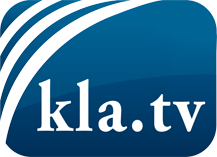 was die Medien nicht verschweigen sollten ...wenig Gehörtes vom Volk, für das Volk ...tägliche News ab 19:45 Uhr auf www.kla.tvDranbleiben lohnt sich!Kostenloses Abonnement mit wöchentlichen News per E-Mail erhalten Sie unter: www.kla.tv/aboSicherheitshinweis:Gegenstimmen werden leider immer weiter zensiert und unterdrückt. Solange wir nicht gemäß den Interessen und Ideologien der Systempresse berichten, müssen wir jederzeit damit rechnen, dass Vorwände gesucht werden, um Kla.TV zu sperren oder zu schaden.Vernetzen Sie sich darum heute noch internetunabhängig!
Klicken Sie hier: www.kla.tv/vernetzungLizenz:    Creative Commons-Lizenz mit Namensnennung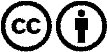 Verbreitung und Wiederaufbereitung ist mit Namensnennung erwünscht! Das Material darf jedoch nicht aus dem Kontext gerissen präsentiert werden. Mit öffentlichen Geldern (GEZ, Serafe, GIS, ...) finanzierte Institutionen ist die Verwendung ohne Rückfrage untersagt. Verstöße können strafrechtlich verfolgt werden.